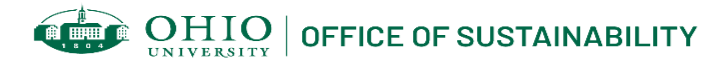 Determining Carbon Emissions from Commuting – Average Distance Project contact:	Elaine Goetz, goetze@ohio.edu Project description: 	Utilize GIS and address data from Transportation & Parking Services to determine average distance commuted by Ohio University faculty, staff and students.  Each year, the average commuting distance is required for our Greenhouse Gas Inventory report to Second Nature.Resources available to students/faculty to complete project:Address data of commutersSecond Nature technical manualProject alignment to OHIO Sustainability & Climate Action Plan: Climate (goal #1) Achieve recognition for innovative and robust sustainability planning, coordination and governance (Administrative Support category)Please send final project deliverables to sustainability@ohio.edu for tracking and reporting purposes.